ІНТЕРАКТИВНИЙ ЧЕК-ЛИСТОРГАНІЗАЦІЯ ОСВІТНЬОГО ПРОЦЕСУ В 2022/2023 НАВЧАЛЬНОМУ РОЦІ Укладачі: Поліщук А.С. директор КУ «ЦЦРПП» Славутської міської ради, Голянич Л.С., Шкляр Л.М., головні спеціалісти  управління освіти виконавчого комітету Славутської міської ради ЗАКОНОДАВСТВО: БЕЗПЕКА ПОНАД УСЕУказ Президена України від 24.02.2022 № 64/2022 «Про введення воєнного стану» Постанова КМУ № 711 від 24.06.2022 року «Про початок навчального року під час дії правового режиму воєнного стану в Україні»Лист МОН № 1/6885-22 від 22.06.22 року «Щодо запобігання та протидії сексуальному насильству, пов’язаному зі збройною агресією російської федерації на території України»Лист ДСНС № 03-1870/162-2 від 14.06.2022 року «Про організацію укриття працівників та дітей у закладах освіти»За матеріалами МОН України:  Безпечне освітнє середовище: як діяти вчителям під час занять при оголошенні сигналу  «Повітряна тривога»?Онлайн-курс громадської організації «Prometheus»  «Навчання з попередження ризиків від вибухонебезпечних предметів. Мінна безпека» Розʼяснення освітнього омбудсмена «Яким має бути укриття в школі»ЗАКОНОДАВСТВО: ДОШКІЛЛЯ Лист МОН № 1/6015-22 від 03.06.22 року «Про методичні рекомендації впровадження професійного стандарту керівника (директора) закладу дошкільної освіти»Лист МОН № 1/3845-22 від 02.04.22 року «Про рекомендації для працівників закладів дошкільної освіти на період дії воєнного стану в Україні»Лист МОН № 1/8504-22 від 27.07.22 року «Про окремі питання діяльності закладів дошкільної освіти у 2022/2023 навчальному році»Лист МОН № 1/6894-22 від 22.06.22 року «Про методичні рекомендації щодо організації освітнього процесу в закладах дошкільної освіти в літній період»ЗАКОНОДАВСТВО: ПОЗАШКІЛЛЯ Лист МОН № 1/8507-22 від 27.07.22 року «Про організацію освітньої діяльності в закладах позашкільної освіти у 2022/2023 навчальному році»Лист МОН № 1/4142-22 від 14.04.22 року «Про організацію роботи закладів позашкільної освіти»Лист МОН № 1/3544-22 від 18.03.22 року «Про забезпечення освітнього процесу в закладах позашкільної освіти під час дії воєнного стану»ЗАКОНОДАВСТВО: НАВЧАЛЬНИЙ ПРОЦЕС У ЗЗСОДержавний стандарт базової середньої освіти, затверджений постановою Кабінету Міністрів України від 30 вересня 2020 р. № 898Організація освітньої діяльності в 5-х класах закладів загальної середньої освітиІнфографіка  МОН «Державний стандарт базової середньої освіти 5-9 класи Нової української школи»Методичні рекомендації щодо особливостей організації освітнього процесу у першому (адаптивному) циклі / 5 класах за Державним стандартом базової середньої освіти в умовах реалізації концепції «Нова українська школа» (лист МОН від 06.08.2021 року №4.5/2303-21)Наказ МОН «Про затвердження типової освітньої програми для 5-9 класів закладів загальної середньої освіти» від 19.02.2021 року № 235 Наказ Державної служби якості освіти України № 01-11/58 “Про внесення змін у додатки до наказу Державної служби якості освіти України від 29.03.2021 №01-11/25 «Про забезпечення проведення інституційних аудитів закладів загальної середньої освіти»”Наказ МОН України від 12.07.2021року  № 795 «Про надання грифа  «Рекомендовано Міністерством освіти і науки України» модельним навчальним програмам для закладів загальної середньої освіти»Наказ МОН від 14.06.2022  № 545 «Про затвердження переліку підручників для 5 класу закладів загальної середньої освіти, що можуть видаватися за кошти доржавного бюджету»Лист МОН № 4/636-22 від 20.04.22 року «Про деякі можливості підвищення якості занять з фізичної культури»Роз’яснення МОН України  «Тривалість навчального заняття під час дистанційного навчання»Лист ІМЗО від 15.08.2022 № 22.1/10-1080 “Методичні рекомендації щодо розвитку STEM-освіти в закладах загальної середньої та позашкільної освіти у 2022/2023 навчальному році”ЗАКОНОДАВСТВО:ВИХОВНИЙ ПРОЦЕС  Наказ МОН № 586 від 23.06.2022 року «Про внесення зміни до наказу Міністерства освіти і науки України від 06 червня 2022 року № 527» (Нова редакція Концепції національно-патріотичного виховання в системі освіти України та Заходи щодо її реалізації до 2025 року) Наказ МОН № 527 від 06.06.2022 року «Про деякі питання національно-патріотичного виховання в закладах освіти України та визнання таким, що втратив чинність, наказу Міністерства освіти і науки України від 16.06.2015 № 641»Лист МОН № 1/6267-22 від 10.06.22 року « Про деякі питання національно-патріотичного виховання в закладах освіти України»Лист МОН № 1/5119-22 від 13.05.22 року «Про здійснення превентивних заходів серед дітей та молоді в умовах воєнного стану в Україні»Лист МОН № 1/9105-22 від 10 серпня 2022 року «Щодо організації виховного процесу в закладах освіти у 2022/2023 н.р.»ЗАКОНОДАВСТВО: ПСИХОЛОГІЧНИЙ СУПРОВІД Лист МОН № 1/8794-22 від 02.08.22 року  «Щодо діяльності психологічної служби у системі освіти в 2022/2023 ​навчальному році»ЗАКОНОДАВСТВО: ОЦІНЮВАННЯ НАВЧАЛЬНИХ ДОСЯГНЕНЬ УЧНІВНаказом МОН України від 13.07.2021 № 813 «Про затвердження методичних рекомендацій  щодо оцінювання результатів навчання учнів 1-4 класів закладів загальної середньої освіти. Наказ МОН № 289 від 01.04.2022 року «Про затвердження методичних рекомендацій щодо оцінювання навчальних досягнень учнів 5-6 класів, які здобувають освіту відповідно до нового Державного стандарту базової середньої освіти»Наказ МОН України від 05.05.2008 року №  371 «Про затвердження критеріїв оцінювання навчальних досягнень учнів у системі загальної середньої освіти»Наказ МОН України від 13.04.2011 № 329 «Про затвердження Критеріїв оцінювання навчальних досягнень учнів (вихованців) у системі загальної середньої освіти»ПРОФЕСІЙНИЙ РОЗВИТОК ПЕДАГОГА: САМООСВІТАВебінар в записі «Класний керівник НУШ: алгоритм успіху та вирішення проблеми»Освітній портал «Знайшов» «Методичні путівники НУШ» Донецький ОІППО, 2022 (Перелік видань НУШ)Розвиток професійної компетентності педагогічних працівників в умовах неперервної освіти: Науково-методичний вісник № 58. – Кропивницький: КЗ «КОІППО імені Василя Сухомлинського», 2022Науково-методичний журнал № 1-2.- Черкаси:  КНЗ «Черкаський обласний інститут післядипломної освіти педагогічних працівників Черкаської обласної ради», 2022Інфографіка «Оцінювання навчальних досягнень учнів: Формувальне, поточне, підсумкове, оцінювання», Кмитюк С.Л., тренер НУШ, консультант КУ «ЦПРПП» Славутської міської радиhttps://docs.google.com/presentation/d/19_jXD93UNIytboFYIKj1q3x22dQ4IRvW/edit?usp=sharing&ouid=115869744977459228285&rtpof=true&sd=true Інфографіка «Нова українська школа: перехід на новий рівень» Інфографіка «Державний стандарт базової середньої освіти: структура та зміст. Базовий навчальний план. Типова освітня програма», Степанюк А.В., тренер НУШ, консультант КУ «ЦПРПП» Славутської міської радиhttps://docs.google.com/presentation/d/1CELs_rPUDVj71Y7pT2zKTGE0YBfxGDGO/edit?usp=sharing&ouid=115869744977459228285&rtpof=true&sd=true КОРИСНІ ПОСИЛАННЯ: ПЛАНУВАННЯ РОБОТИ ПЕДАГОГАВебінар в записі Українського інституту  розвитку  «Конструктор навчальних програм» Стаття на  освітньому ресурсі  НУШ  «Навчальна програма не має копіювати модельну: що спільного й різного в цих програмах»Видавництво «Генеза»  5 клас (НУШ) (Орієнтовне календарно-тематичне  планування на освітні галузі  та інші корисні матеріали)Освітній ресурс «Все, що треба знати»  (Календарно-тематичне планування 5 клас 2022/2023 н.р. (НУШ) Освітній портал «Знайшов» (Орієнтовне календарно-тематичне  планування та інші корисні матеріали)Інститут модернізації змісту освіти «Навчально-методична скарбничка НУШ 5-6 класи» Професійна діяльність учителя в умовах цифрової трансформації освіти / Зб. наук. Та наук.-метод. пр. [ред. кол. І. Б. Вашеняк (гол.) та ін.]. Хмельницький: Видавництво ХОІППО, 2022. 343 с.ПІДВИЩЕННЯ КВАЛІФІКАЦІЇ ПЕДАГОГІЧНИХ ПРАЦІВНИКІВБаза даних програм підвищення кваліфікакції педагогічних працівників  КУ «ЦПРПП» Славутської міської ради (неформальна освіти)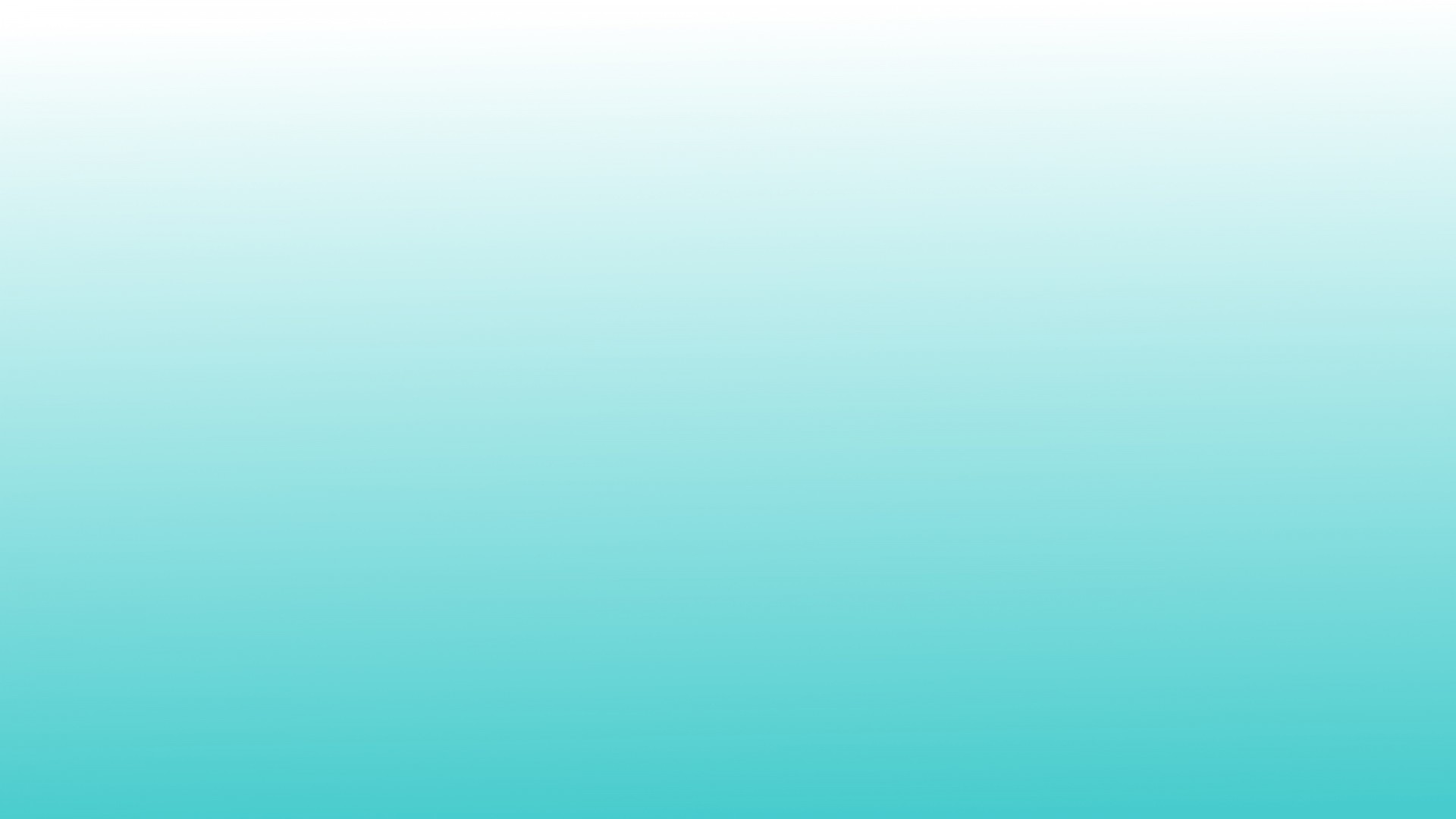 